CONSTRUCTION GEOMETRIQUE(avec l’aimable autorisation de  J. et L. DENIERE – La géométrie pour le plaisir – Editions DENIERE - www.deniere.com )Trace un triangle équilatéral ABC de côté 12 cm. G, H et I sont les milieux respectifs de [BC], [AC] et [AB]. Trace les trois médiatrices des côtés du triangle. Ces trois droites se coupent en O. Trace le cercle de centre O passant par A, B et C. Les médiatrices de [BC], [AC] et [AB] coupent le cercle respectivement en D1, E1 et F1. Trace en trait plein [F1I] et [HE1] qu'on divisera en 6 segments de même mesure. On obtient sur [F1I] les points F2, F3, ... F6. Gradue ensuite [IA] tous les centimètres. On obtient les points I1, I2, …I5. On joint les points F1 et I1, F2 et I2, … F6 et A.On recommence la figure symétriquement par rapport à la droite (F1O). On obtiendra sur [IB] les points I6, I7 ...Divise maintenant en 6 segments de même mesure le segment [OG], on obtient les points G1, G2, … Gradue [BG] tous les centimètres, on obtient les points B1, B2, … Trace [BG1], [B1G2], …	Cette dernière figure doit être reproduite symétriquement par rapport à (BG).Maintenant gradue tous les centimètres le segment [AH], on obtient les points H1, H2, … H5.Trace [BH5], [I10H4], …[I6H].Reproduis l'ensemble des constructions par symétrie par rapport à la droite (AD1).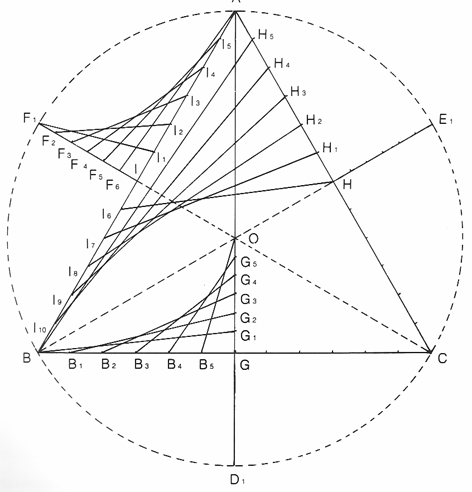 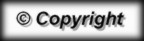 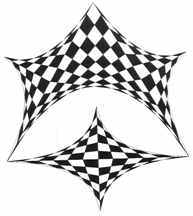 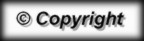 